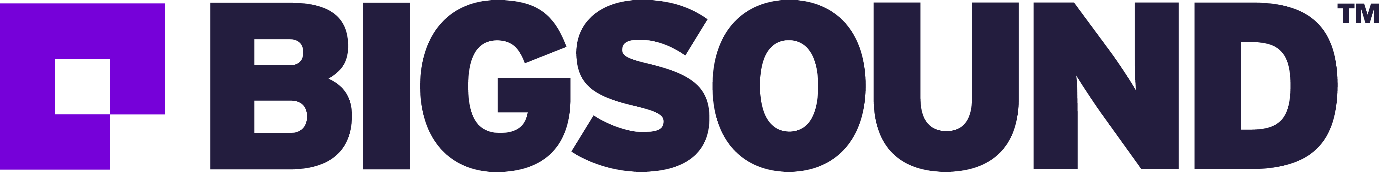 O’SkulligansStage Manager:Venue Liaison:Production Manager: Eddie Gresack: eddie@qmusic.com.au Artist Liaison: PRODUCTIONAUDIO
CONSOLE:	Midas M32R FOH +DL16 FB (4 Monitor sends) SPEAKERS:	2 x Yamaha DSR112 (powered 12”+1/4”) FOH	2 x QSC KW181 sub (powered single 18”) FOH
3 x Mackie SRM450 Monitors (powered 15”+1/4”) MonsMICS/DI’s: 	1 x Sennheiser e902 
3 x Sennheiser e904 
2 x Sennheiser e906 
4 x Shure SM58 
4 x Radial ProDi boxLIGHTINGCONSOLE 	NilFIXTURES	4 x LED Par
BACKLINE:	Gretsch USA Custom – K 20, FT 14, RT 12, RT 10
Aguilar Tone Hammer w DB 410
Vox AC15 C1
Fender Deluxe ‘65
2 x 1 tier key stand
1 x 2 tier key stand		3x Gtr standsSTAGE SIZE: 			3m W x 2.5m D 2.5m